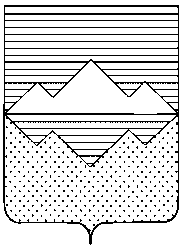 АДМИНИСТРАЦИЯСАТКИНСКОГО МУНИЦИПАЛЬНОГО РАЙОНАЧЕЛЯБИНСКОЙ ОБЛАСТИПОСТАНОВЛЕНИЕОт «07» июля  2023 года № 405г. СаткаВ соответствии с частью 7 статьи 2 и частью 4 статьи  27 Федерального закона от 03.06.2006 № 74-ФЗ «Водный Кодекс Российской Федерации», статьей 15 Федерального закона от 06.10.2003 № 131-ФЗ «Об общих принципах организации местного самоуправления в Российской Федерации», на основании протеста Златоустовской транспортной прокуратуры от 20.06.2023 № 02-01-2023. ПОСТАНОВЛЯЮ:Внести в постановление Администрации Саткинского муниципального района от 10.10.2022 № 757 «Об утверждении Правил использования водных объектов общего пользования для личных и бытовых нужд в новой редакции» следующие изменения:в пункте 18 Правил использования водных объектов общего пользования, расположенных на территории Саткинского муниципального района Челябинской области, для личных и бытовых нужд исключить слова: «использования маломерных судов, водных мотоциклов и других технических средств, предназначенных для отдыха на водных объектах».Начальнику отдела организационной и контрольной работы Управления делами и организационной работы Корочкиной Н.П. опубликовать настоящее постановление на официальном сайте Администрации Саткинского муниципального района.Настоящее постановление вступает в силу со дня его подписания.Глава Саткинского муниципального района	                                           А.А. ГлазковО внесении изменений в постановление Администрации Саткинского муниципального района от 10.10.2022 № 757 «Об утверждении Правил использования водных объектов общего пользования для личных и бытовых нужд в новой редакции» 